1. Продолжаем работать с тональностью Ре мажор - знать ключевые знаки этой тональности  (фа#  и  до#).  Играть гамму через всю клавиатуру от контроктавы до 4-й и обратно. Основное правило игры гаммы - ноты по порядку - пальцы по порядку.  При этом вверх - после черной клавиши  (фа# и до#) подкладываем 1-й палец, при движении вниз - на до# - 4 палец, на фа# - 3-й палец.  Играть тоническое трезвучие (устойчивые ступени -  I - III - V, в Ре мажоре это Ре - Фа# - Ля) через всю клавиатуру вверх и вниз, называя быстро ноты трезвучия. На тонике Ре - всегда  1-й палец, затем ставим 3-й и 5-й на Фа# и Ля! Играть вводные ступени (это нижняя и верхняя соседки тоники, которые приводят в тонику) с разрешением в тонику:  нижняя вводная ступень - VII (под тоникой), верхняя вводная - II (над тоникой). Играть в Ре мажоре  вводные ступени с разрешением в тонику  - VII (До#) - в Ре и II (Ми) - в Ре. Повторите правило, что такое разрешение - это переход неустойчивых ступеней в устойчивые. 2. Задание для всех групп, кроме группы В -  сыграть и спеть опевание устойчивых ступеней в Ре мажоре. С группой В эту тему мы не проходили. Но Все ребята, включая группу В - посмотрите, пожалуйста,  видеоподсказку по опеванию по ссылкеhttps://youtu.be/tI5mSHA2UQQ.Надеюсь, эта видеоподсказка поможет вам в работе над заданием.  А с группой В мы обязательно подробно на следующем уроке разберем эту тему, вы пока просто смотрите это видео. Опевание звука - это окружение его двумя соседними звуками (один соседний снизу, другой соседний сверху).  Опевать можно любую нотку (т.е. обходить вокруг нее.)Мы будем петь и играть пока опевание только устойчивых ступеней (I - III - V) в тональности Ре мажор. Опевание устойчивых ступеней в Ре мажоре записано у ребят в классной работе. Обойти (опеть) нотку можно с двух сторон. Напишу - как именно на примере опевания I ступени. Первый вариант -  начиная с нижней соседки:  I - VII - II - I.Второй вариант - начиная с верхней соседки - I - II - VII - I. Остальные устойчивые ступени (III и V) опеваем так же. См. нотное приложение с опеванием устойчивых ступеней в Ре мажоре. 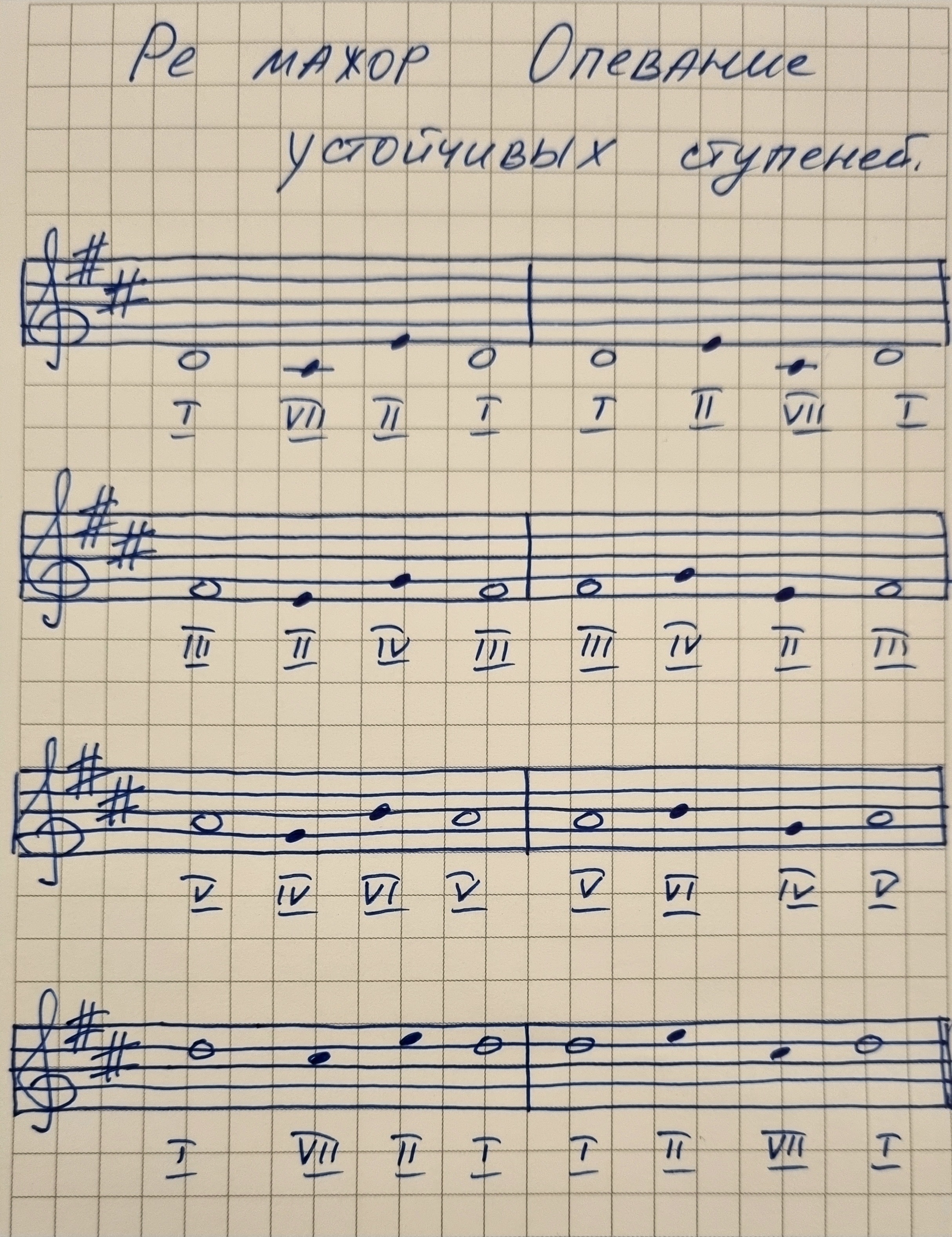 3. Упражнение д), стр 19 - переписать в тетрадь красиво и аккуратно, подписать ступени римскими цифрами (!). Посмотрите внимательно на мелодию - как она строится - по трезвучию, по гамме или вы узнаёте в ней что-то другое?Сначала работаем с метром и ритмом - шагаем в 2/4  и прохлопываем ритм со счетом вслух.Затем читаем ноты вслух в ритме (чтение нот в ритме называется сольмизация), с показом долей и прохлопыванием ритма (проговаривайте все ноты четко, громко).Далее играем мелодию на фортепиано со счетом вслух, доли показываем носочками.Поем мелодию нотами, прохлопываем ритм, показываем доли носочками. 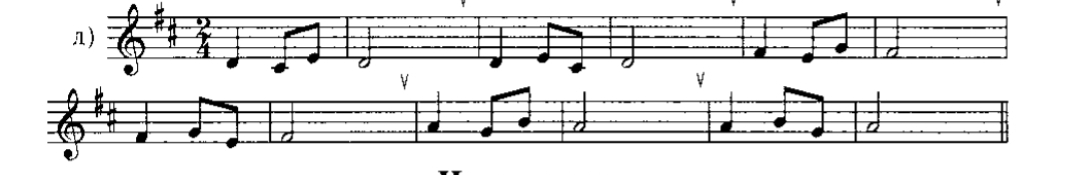 4. Повторяйте ноты 1, 2 и малой октавы в скрипичном ключе. Не забывайте, что все правила должны быть в постоянной работе, повторяйте их как можно чаще.